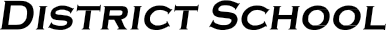 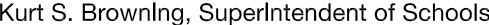 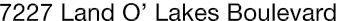 Finance Services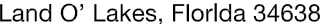 Joanne Millovitsch, Director of Finance813/ 794-2268	727/ 774-2268352/ 524-2268	Fax:  813/ 794-2266 e-mail:  jmillovi@pasco.k12.fl.usMEMORANDUMDate:	October 3, 2014To:	School Board MembersFrom:    Joanne Millovitsch, Director of Finance ServicesRe:	Attached Warrant List for the week ending September 30, 2014Please review the current computerized list. These totals include computer generated, handwritten and cancelled checks.Warrant numbers 884394-884770.…………………………….……………………..........................$4,735,155.40Amounts disbursed in Fund 1100 ..........................................................................................................1,642,137.70Amounts disbursed in Fund 1300 ...............................................................................................................40,010.00Amounts disbursed in Fund 3611 .............................................................................................................358,506.93Amounts disbursed in Fund 3708 .................................................................................................................5,713.20Amounts disbursed in Fund 3709 .............................................................................................................103,223.29Amounts disbursed in Fund 3712 ...............................................................................................................35,053.80Amounts disbursed in Fund 3713 .............................................................................................................214,353.77Amounts disbursed in Fund 3714 ...............................................................................................................17,226.96Amounts disbursed in Fund 3715 .................................................................................................................3,046.00Amounts disbursed in Fund 3900 .............................................................................................................273,607.03Amounts disbursed in Fund 3903 .................................................................................................................9,001.08Amounts disbursed in Fund 3904 .................................................................................................................3,350.00Amounts disbursed in Fund 3921 .............................................................................................................219,762.37Amounts disbursed in Fund 4100 .............................................................................................................243,105.18Amounts disbursed in Fund 4210 .............................................................................................................116,742.68Amounts disbursed in Fund 4220 ...............................................................................................................44,741.69Amounts disbursed in Fund 4340 ......................................................................................................................21.50Amounts disbursed in Fund 7110 .................................................................................................................1,209.00Amounts disbursed in Fund 7111 ..........................................................................................................1,024,560.15Amounts disbursed in Fund 7130 ...............................................................................................................36,358.92Amounts disbursed in Fund 7140 .................................................................................................................5,135.00Amounts disbursed in Fund 7921 .............................................................................................................326,559.12Amounts disbursed in Fund 7922 ...............................................................................................................10,656.44Amounts disbursed in Fund 8506 ....................................................................................................................547.95Amounts disbursed in Fund 9210 ....................................................................................................................525.64The warrant list is a combination of three check runs. Confirmation of the approval of the September 30, 2014 warrants will be requested at the October 21, 2014 School Board meeting.